تاریخ:برگه اطلاعات ایمنی مواد (MSDS)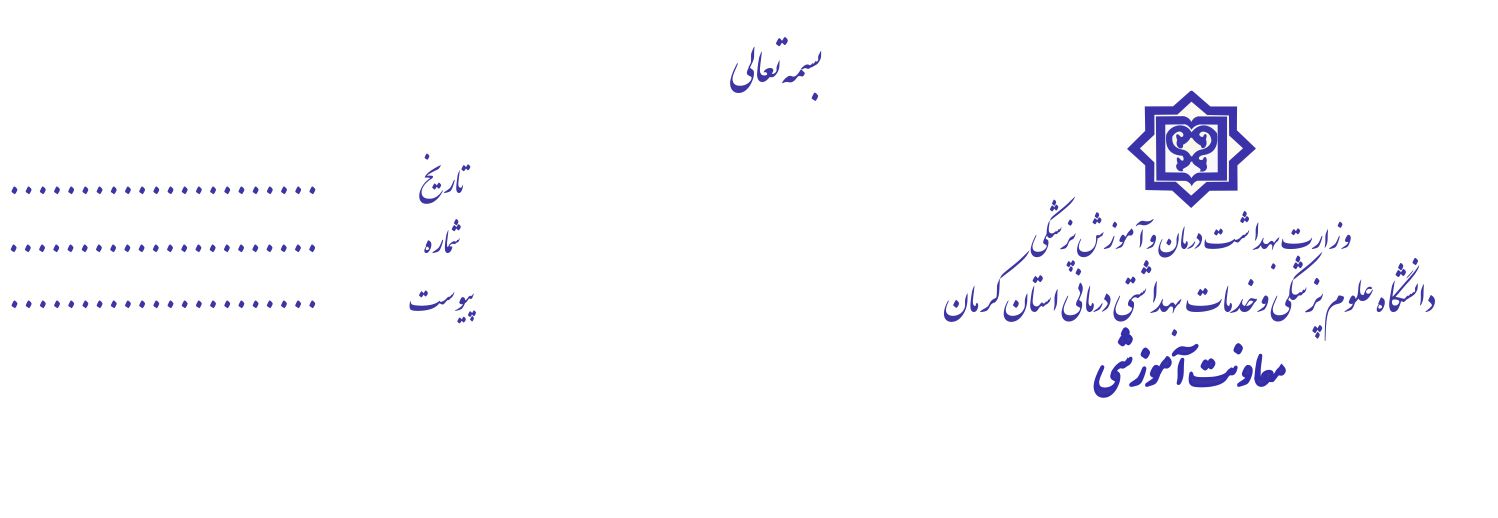 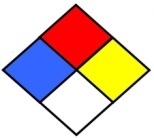 	نام ماده:                    5 -  جابجایی و انبارشمشخصات ماده و شرکت سازندهروش جابه جایی:شرایط نگهداری و انبارش:نام:نام های مترادف:فرمول های شیمیایی:آدرس سازنده:کاربرد های ماده:حالت فیزیکی:رنگ/بو/شکل ظاهری:نقطه ذوب:نقطه جوش:نقطه آتش گیری:6- کنترل تماس و حفاظت شخصینام:نام های مترادف:فرمول های شیمیایی:آدرس سازنده:کاربرد های ماده:حالت فیزیکی:رنگ/بو/شکل ظاهری:نقطه ذوب:نقطه جوش:نقطه آتش گیری:تجهیزات لازم در زمان استفاده:حفاظت تنفسی:حفاظت دست ها:حفاظت چشم ها:حفاظت پوست بدن:خطرات خاص:نام:نام های مترادف:فرمول های شیمیایی:آدرس سازنده:کاربرد های ماده:حالت فیزیکی:رنگ/بو/شکل ظاهری:نقطه ذوب:نقطه جوش:نقطه آتش گیری:7- سم شناسی:شناسایی خطراتاثرات تنفسی:اثرات پوستی:اثرات بر چشم ها:اثرات بلعیدن:سرطان زایی:خطرات ماده:اثرات تنفسی:اثرات پوستی:اثرات بر چشم ها:اثرات بلعیدن:سرطان زایی:کمکهای اولیهاثرات تنفسی:اثرات پوستی:اثرات بر چشم ها:اثرات بلعیدن:سرطان زایی:استنشاق:تماس پوستی:تماس چشمی:بلعیدن:8- قوانین و مقرراتاطفا حریقهشدار های  R: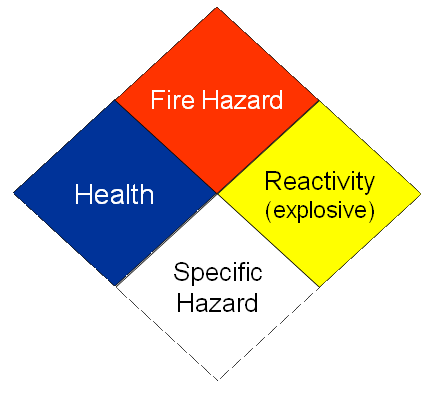 هشدار های  S: طبقه بندی NFPA:مواد خاموش کننده:خطرات ویژه:روش ویژه آتش فشان ها:10- توضیحات:9- سایر اطلاعات: